Bromesberrow St. Mary’s Science Curriculum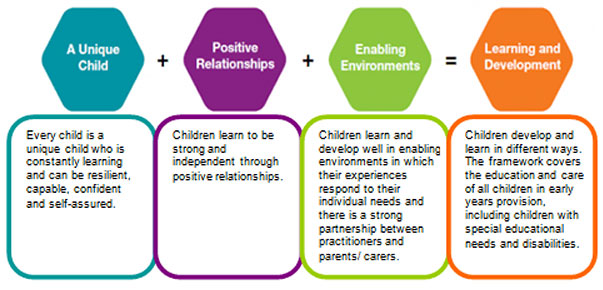 